INDICAÇÃO Nº                  Assunto: Solicita a execução de bloqueio total de passagem para pedestre na Rua Valdir Nardin (no túnel – ao lado da EMEB Basílio Consoline), no Bairro da Ponte, como especifica.Senhor Presidente,CONSIDERANDO, que atualmente o túnel está com uma barreira que não permite a passagem de carros, somente a de pedestre, propiciando que os usuários de entorpecentes utilizem do túnel para este fim, e que isto ocorre ao lado da EMEB Basílio Consoline. INDICO, ao Sr. Prefeito Municipal, nos termos do Regimento Interno desta Casa de Leis, que se digne Sua Excelência determinar ao setor competente da Administração que providencie para que seja executado o serviço para a execução de bloqueio total de passagem para pedestre no local indicado.                                    SALA DAS SESSÕES, 16 de agosto de 2017.SÉRGIO LUIS RODRIGUESVereador – PPS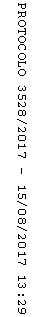 